1 четвертьКонтрольные работы к урокам блока «Правописание»Текущий диктантРоща	Около дачи роща. Я ищу рыжики. В чаще цвёл куст шиповника. Какое чудо! На душистых розах шипы.(18 слов)Орфографическое задание	1 вариантЗапиши слова, разделив их на слоги для переноса.	Хорошо, сухие, они, на склонах, колючий, пьют.Ответ. Хо-ро-шо, су-хие, они (не переносится), на скло-нах, ко-лю-чий, пьют (не переносится).2 вариантЗапиши слова, разделив их на слоги для переноса.	Весело, свои, в горах, его, посыпал, тихий.Ответ. Ве-се-ло, свои (не переносится), в го-рах, его (не переносится). По-сы-пал, ти-хий.Списывание1 вариантСпиши текст. Подчеркни слова с сочетаниями ча, чу, ши, щу.				Шары.	Дети часто играли с воздушными шарами. Высоко летали чудесные шары. Один шар попал в чащу шиповника. Бах! Остались одни шипы.(21 слово)Ответ. Часто, чудесные, чащу, шиповника, шипы.	2 вариантПрочитай текст. Найди две орфографические ошибки. Спиши текст правильно.			Считалочка.Жыли наши мыши за трубой на крыше.Там чюдесное местечко, оказалась рядом печка.Сушит печка сухари. Мыши ищут крошки.Ищут мышек кошки.(23 слова)Комментарий. Обратить особое внимание учащихся на написание слова оказалась.Ответ. Ошибки допущены в словах: жили, чудесное.Итоговый диктантПевец	День угасает. Смолкают голоса птиц. В тишине послышалась новая песня. Певец пробует красивый голос. Помолчал минуту и опять засвистел. Как хорошо поёт соловей! Идём в рощу слушать чудного певца.(30 слов)Орфографическое задание	1 вариант1.К словам цветник, вечерний подбери проверочные. Обозначь орфограммы.2.Вставь пропущенные буквы.Б…льной, ст…пной, ст…рик.	2 вариант1.К словам слезинка, домашний подбери проверочные. Обозначь орфограммы.2.Вставь пропущенные буквы.Тр…пинка, з…ркальный, кр…льчонок.Словарные диктанты1.воробей, сорока, язык, дорога, июнь, июль2.щавель, товарищ, мультфильм, воскресенье, город, понедельник, вторник2.тетрадь, карандаш, телефон, берёза, мороженое, ветер, коньки4.октябрь, пальто, кино, корзина, земляника, медведь, хорошоКонтрольные работы к урокам блока «Как устроен наш язык»Итоговая контрольная работа	1 вариант1.Запиши при помощи транскрипции [   ]:Первый звук в слове мяч;Второй звук в слове лето;Третий звук в лове ряд.2.Запиши правильную характеристику первого звука в слове бочка.[б`] – согласный, звонкий, мягкий[б] – согласный, глухой, твёрдый[б] – согласный, звонкий, твёрдый3.Выпиши слова, называющие предмет (имена существительные).Яркий, ваза, стеклянный, карандаш, трамвай, быстрый, цветной.4.Выпиши вопросительное предложение.Я очень люблю лето!Какие ягоды ты любишь?Мы сегодня едем в театр.5.Обозначь окончания в словах.Ветка, о грибах, к реке, под сосной, о солнце, (вижу) звезду, птицы6.(дополнительное) Выпиши неизменяемые слова.Озеро, метро, окно, зёрнышко, пальто, радио2 вариант1.Запиши при помощи транскрипции [   ]:Третий звук в слове утюг;Второй звук в слове жизнь;Четвёртый звук в лове друг.2.Запиши правильную характеристику первого звука в слове лес.[л] – согласный, звонкий, твёрдый[л`] – согласный, звонкий, мягкий[л`] – согласный, глухой, мягкий3.Выпиши слова, называющие предмет (имена существительные).Петь, песок, мелкий, коньки, играет, ловкий, лось4.Выпиши повествовательное предложение.Какая сильная гроза началась!Сдай книги в библиотеку.Когда ты закончишь уборку?5.Обозначь окончания в словах.С грозами, рыбаки, кормушка, гриб, ямы, поля, сахар6.(дополнительное) Выпиши неизменяемые слова.Пони, кони, жирафы, кенгуру, сани, такси2 четвертьКонтрольные работы к урокам блока «Правописание»Текущий диктантПрогулка 	Деревья ловко пролезли через кусты шиповника. Вышли на опушку леса. Перед ними чудесный лесной пруд. Низко склонились ветки ив. У дорожки мягкая травка. Дети вернулись на дачу. Уже готов обед. (31 слово)Орфографическое задание	1 вариант1.Выпиши из диктанта три слова с орфограммой «Проверяемые согласные в корне».Ответ. Ловко, пруд, низко, ветки, ив, (у) дорожки, мягкая, травка, готов, обед.2.Подумай, в каких словах согласные в корне надо проверять, а какие слова являются проверочными. Выпиши только проверочные слова.ложечка – ложкасладость – сладкийблизок – близкиймягок - мягкийОтвет. Ложечка, сладость, близок, мягок.	2 вариантПодумай, в каких словах согласные в корне надо проверять, а какие слова являются проверочными. Выпиши только проверочные слова.загадывать – загадкиулыбочка – улыбкарезок – резкийгибок - гибкийОтвет. Загадывать, улыбочка, резок, гибок.Выпиши из диктанта три слова с орфограммой «Проверяемые согласные в корне».Ответ. То же, что в первом задании варианта 1.Списывание1 вариантСпиши текст. Подчеркни три слова с орфограммой «проверяемые согласные в корне»				Зимой 	Сегодня лёгкий мороз. Гладким ледком покрылись лужи на дорожках. Я вышел в сад и залез в сугроб. В варежки попал снег.Я побежал по узкой тропинке к ручейку. Ручей ещё не замёрз.(33 слова)Ответ. Все варианты: лёгкий, мороз, гладким, ледком, (на) дорожках, (в) сад, залез, (в) сугроб, (в) варежки, снег, (по) узкой, (не) замёрз.	2 вариантПрочитай текст. Найди три  орфографические ошибки. Спиши текст правильно.			Живые часы	По цветам можно узнавать время. Ребята сделали цветочные часы. Первыми просыпаются маки. К середине дня расправляют лепестки ногодки. Душистый табак показывает вичернее время. Золотые голофки подсолнухов целый день стоят лицом к солнцу.(34 слова)Ответ.  Ошибки допущены в словах: ноготки, вечернее, головки.Итоговый диктант за первое полугодиеСкоро осень	Я вышел на крыльцо. Ночное небо было огромным и звёздным. Грустно шелестел сад в ожидании хмурой осени. Вдруг яростный порыв ветра налетел на сад. Стали падать поздние яблоки. Под ногой хрустнула ветка.(34слова)Орфографическое задание	1 вариант1.Выпиши из диктанта слова с непроизносимыми согласными и подбери к ним проверочные слова. Обозначь орфограммы.2.Вставь пропущенные буквы. Обозначь орфограммы.гудоч…к, комар…к, мыш…нок, зайч…нокОтветы. 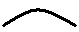 1.Звёздным – звезда, грустно – грустить, яростный – ярость, поздние – опоздание, хрустнула – хрустеть.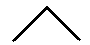 2.Гудочек, комарик, мышонок, зайчонок.вариант1.Вставь пропущенные буквы. Обозначь орфограммы.арбуз…к, звоноч…е, волч…нок, лягуш…нок2. Выпиши из диктанта слова с непроизносимыми согласными и подбери к ним проверочные слова. Обозначь орфограммы.Ответы. 1.Арбузик, звоночек, волчонок, лягушонок.2. То же, что в первом задании варианта 1.Словарные диктанты1.ворона, апрель, ученик, собака, фамилия, здравствуйте2.лестница, работа, чувствовать, праздник, ягода, иней3.дорога, мороженое, мультфильм, кино, земляника, фамилия, праздник4.язык, товарищ, карандаш, корзина, лестница, ягода, чувствовать, здравствуйте Итоговая контрольная работа за первое полугодие1 вариант                                                                  ___________________________1.Выбери и запиши правильную транскрипцию данного слова.вёз[в’ёз]		[в’оз]	       [в’ос]2.Выпиши слова, в которых два слога.корона, стена, наш, край, тропа, деревня, волна, огородник, пальма__________________________________________________________________________3.Запиши только ту группу слов, где все слова однокоренные.загорелый, гореть, горка, горелыйрисовать, рисунок, рис, нарисованныйглаз, глазик, глазной, глазоньки__________________________________________________________________________4.Укажи номер строчки с ошибочным толкованием слова.1) Липа – дерево с зубчатыми листьями и душистыми цветами.2) Липовый – сделанный из древесины, коры, цветков липы.3) Липучка – цветок липы.5. Обозначь суффикс в словах.Ягодка  , жучок  , вагончик  , пакетик  , звёздочка6 (дополнительное). Найди среди данных слов только родственные слову осина. Запиши эти слова. Обозначь корни.осинка, осиновый, осиный, ослиный, осы, осинник, ослик, подосиновик, ослица, осадок, ослёнок, осень_________________________________________________________________________________________________________________________________________________________________________________________________Итоговая контрольная работа за первое полугодие                                                                                                                                    2 вариант                                                                                     ________________________1.Выбери и запиши правильную транскрипцию данного слова.клюв[кл'юв]		[кл'ув]			[кл'уф]__________________________________________________________________________2.Выпиши слова, в которых три слога.Лейка, монета, каравай, ружьё, деревья, музыкальный, переправить, тракторист__________________________________________________________________________3.Запиши только ту группу слов, где все слова однокоренные.море, морс, морской, моряк,нога, ножной, ножка, ноженькидерево, дуб, деревянный__________________________________________________________________________4.Укажи номер строчки с ошибочным толкованием слова.1)Засолка – заготовка солёных овощей.2)Солить – делать солёным.3)Солист – тот, кто солит.__________________________________________________________________________5. Обозначь суффикс в словах.Липовый  , бобрёнок  , конвертик  , морской   , радость6 (дополнительное). Найди среди данных слов только родственные слову осёл. Запиши эти слова. Обозначь корни.осинка, осиновый, осиный, ослиный, осы, осинник, ослик, подосиновик, ослица, осадок, ослёнок, осень______________________________________________________________________________________________________________________________________________________________________________________________________________________________3 четвертьКонтрольные работы к урокам блока «Правописание»Текущий диктантКораблик  	Пошли друзья на речку. Захотели они построить кораблик. Сорвал цыплёнок листочек. Муравей поднял соломинку. Жучок достал верёвочку. Мышонок нашёл скорлупку ореха. И закипела работа. В скорлупку соломинку воткнули. Мышонок листок верёвкой завязал. Славный получился кораблик!(По В.Сутееву) (36 слов)Орфографическое задание	1 вариант1.Выпиши слова с приставками. Обозначь приставки.(от)крывать, (по)земле, (от)мороза. (на)колоть, (по)читать, (на)столе, (в)бежать2. Выпиши слова с разделительным ъ . Обозначь орфограмму.От…езд, л…ёт, брат…я, об…ехать, об…яснение, в…югаОтвет. 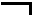 1. Открывать, наколоть, почитать, вбежать.2.Льёт,  братья, вьюга.2 вариант1.Выпиши слова с предлогами. Подчеркни предлоги.(на)берегу, (у)летать, (на)певать, (в)театр, (за)окном, (по)дороге, (за)ходить2. Выпиши слова с разделительным ъ . Обозначь орфограмму.Об…явление, плат…е, с…едобный, мурав…и, в…езд, крыл…яОтвет. 1.На берегу, в театр, за окном, по дороге.2. Объявление, съедобный, въезд. Списывание1 вариантСпиши текст. Обозначь орфограммы в словах с разделительным ь и непроизносимыми согласными. 				Весна 	Последний снег сходит с полей. Звенят по оврагам ручьи. Ломают зимний лёд реки. Весной оживает земля. На деревьях набухли клейкие почки. Появились первые цветы. Ходят по полям и дорожкам грачи. Весело чирикают шустрые воробьи. Птицы рады солнцу.(38 слов)Ответ. (На) деревьях., воробьи, солнцу.2 вариантПрочитай текст. Найди три  орфографические ошибки. Спиши текст правильно.			Зоопарк	В воскресенье мы поехали в зоопарк. Папа любовался бальшим попугаем с яркими перьями. Мне больше всего понравилась семья обезьян. Я угостил лофкую обезьянку яблоком. Она быстро села яблоко и ещё попросила угощенья. Папа дал зверькам вкусного печенья.(38 слов)Ответ. Ошибки допущены в словах: большим, ловкую, съела.Итоговый диктантВ горах		Хорошо весной в горах. Склоны запестрели цветами. Они тянут головки к солнцу и жадно пьют его лучи. Выпрямились сухие травы.Из серых скал выползла туча. Небо потемнело. Посыпал колючий снег и град. Ветер прогнал тучу. Солнце растопило снег. Раскрылись цветы. Весело кружат заботливые пчёлы.(46слов)Орфографическое задание	1 вариантВыпиши из диктанта три слова с безударными гласными е, о  и подбери к ним проверочные слова. Обозначь орфограммы. Ответы. Все варианты. Хорошо – хороший, (в) горах – горы, весной – вёсны, запестрели – пёстрый, цветами, цветы – цвет, головки – головы, выползла – ползать, потемнело – тёмный, колючий – колет, растопило – растопит, весело  – весёлый. 	2 вариантВыпиши из диктанта три слова с проверяемыми согласными в корне и подбери к ним проверочные слова обозначь орфограммы. Ответы. Головки – голова, снег – снега, град – градом.Словарные диктанты1.что, автомобиль, адрес, работа, автобус, корова, отец2.Москва, Московский Кремль, столица, картина, январь, русский, соловей, телевизор3.народ, однажды, ноябрь, дежурный, класс, вдруг, молоко, ребята4.одежда, мороз, мечта, декабрь, завтра, герой, быстро, скоро Контрольные работы к урокам блока «Как устроен наш язык»Тест (вариант итоговой контрольной работы)1 вариант1.Отметь «х» слова, в которых есть суффикс -к-.1. лапка2. горка3. избушка4. стирка5. срок2.Отметь «х» слова, у которых корень совпадает с основой.1. столбик2. сокол3. загадка4. забор5. конфета3.Отметь «х» название части слова, которая изменяет форму слова.1. суффикс2. корень3. приставка4. окончание 5.основа4. Отметь «х» слова, в которых первая буква о является частью корня.1. осина2. смотреть3. овраг4. ослабить5. олень5.Отметь «х» слова, которые соответствуют схеме:      	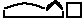 1.хвосты2. ягодка3. рассада4. зимний5. облака6.Отметь «х» однокоренные слова.1. прудик2. запруда3. прутик4. закрутить5. пруд7.Отметь «х» слова, в которых есть приставка под-.1. подвиг2. подписать3. подгореть4. полить5. подберёзовик8.Отметь «х» синонимы к слову друг.1. противник2. сосед3. товарищ4. ученик5. приятель9.Отметь «х» антоним к слову огромный.1. громадный2. маленький3. большой 4. горный 5. высокий10.Отметь «х» предложения, в которых слово уснуть употреблено в прямом значении.1. Уснула ёлочка, укрывшись снегом.2. Уснул малыш в своей кроватке.3. На коврике уснул щенок.4. Уснула река под толщей льда.5. До весны уснули поля.11.Отметь «х» слово, которое соответствует толкованию: «дерево с плодами в виде жёлто-красных ягод, а также сами эти ягоды».1. крыжовник2. рябина3. малина4. смородина5. осина12.Отметь «х» , как называют слова новый – старый. 1. многозначные2. синонимы3. антонимы4. неизменяемые5. однокоренные13.Отметь «х» слово, близкое по значению выделенному: свежая рубашка.1. любимая2. хлопковая3. голубая4. чистая5. праздничная14.Отметь «х» приставку, которая придаст слову налить противоположное значение.1. под-2. в-3. за-4. вы- 5. пере-Контрольные работы к урокам блока «Как устроен наш язык»Тест (вариант итоговой контрольной работы)2 вариант1.Отметь «х» слова, в которых есть суффикс -к-.1. стойка2. мостик3. замок4. крепкий5. мышка2.Отметь «х» слова, у которых корень совпадает с основой.1. ветерок2. волк3. погода4. прополка5. порог3.Отметь «х» название части слова, без которой слово не может существовать.1. орфограмма2. суффикс3. приставка4. корень 5. окончание4. Отметь «х» слова, в которых сочетание букв  до является частью корня.1. достирать2. дожди3. дошкольник4.дорога5. доктор5.Отметь «х» слова, которые соответствуют схеме: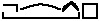 1. рыбак2. подруга3. подарки4. поливка5. прохлада6.Отметь «х» однокоренные слова.1. смельчак2. мел3. смелый4. осмелеть5. мелкий7.Отметь «х» слова, в которых есть приставка под-.1. подкрасить2. подбросить3. подарок4. подружка5. подсолнух8.Отметь «х» синонимы к слову дом.1. здание2. театр3. класс4. жилище5. кухня9.Отметь «х» антоним к слову сладкий.1. грустный2. грозный3. медовый4. горький5. сахарный10.Отметь «х» предложения, в которых слово идти употреблено в прямом значении.1. Маме идёт новая шляпа.2. Учитель идёт в класс.3. По телевизору идёт интересный фильм.4. Мы идём по лесной дорожке.5.В классе идёт спор о новой книге.11.Отметь «х» слово, которое соответствует толкованию: «насекомое с четырьмя покрытыми пыльцой крыльями разнообразной окраски».1. оса2. стрекоза3. бабочка4. комар5. пчела12.Отметь «х» , как называют слова сильный – слабый. 1. синонимы2. однокоренные3.многозначные4. антонимы5. неизменяемые13.Отметь «х» слово, близкое по значению выделенному: свежий  ветер.1. слабый2. бодрый3. прохладный4. тёплый5. резкий14.Отметь «х» приставку, которая придаст слову открыть  противоположное значение.1. пере-2. по-3. у-4. на-5. за-Ответы.4 четвертьКонтрольные работы к урокам блока «Правописание»Тест 1 вариант1.Отметь «х» слова, в которых после ш пишется и1. ш…рик2. ёрш…3. душ…стый4. ш…мный5. ш…шка2.Отметь «х» слова с проверяемой безударной гласной е в корне.1.  декабрь2.  лесной3.  звезда4.  летать5.  герой3.Отметь «х» слово с ошибкой.1.  берега2.  дожди3.  наваднение4.  катить5.  морской4.Отметь «х» слова, в которых после ч пишется а.1.  ч…деса2.  ч…йка3.  ч…лан4.  галч…та5.  ч…ж5.Отметь «х» слова, в корне которых пишется буква д.1.  мё[т]2.  кро[т]3.  огоро[т]4.  тор[т]5.  мос[т]6.Отметь «х» слова, в корне которых попущена буква о.1.  с…довник2.  д…ждливый3.  стр…на4.  под…рить5.  тр…пинка7.Отметь «х» слова, в корне которых пишется буква ж.1.  доро[ш]ка2.  бро[ш]ка3.  варе[ш]ка4.  ча[ш]ка5.  малы[ш]ка8.Отметь «х» слова с орфограммой «Непроизносимые согласные в корне».1.  радостный2.  весёлый3.  холодный4.  поздний5.  гибкий9.Отметь «х» слова с ошибками.1.  наехал2.  вьюн3.  сёжились4.  объявление5.  подъём10.Отметь «х» слова, где в приставке пишется о.1.  н…лететь2.  п…бежать3.  п…дплыть4.  з…крыть5.  н…дрезаь11.Отметь «х» слово с ошибочным написанием суффикса.1.  львёнок2.  бельчёнок3.  арбузик4.  кармашек5.  радость12.Отметь «х» раздельное написание.1.  (на)певать2.  (у)летать3.  (на)берегу4.  (у)крыльца5.  (не)жный13.Отметь «х», в каких словах надо писать ь.1.  солов…и2.  сквореч…ник3.  хищ…ник4.  грибоч..ки5.  воз…му14.Отметь «х», какие слова нельзя разделять на слоги для переноса.1.  лебеди2.  клён3.  ёлка4.  юла5.  соснаКонтрольные работы к урокам блока «Правописание»Тест 2 вариант1.Отметь «х» слова, в которых после ш пишется и1. этаж…2. Жюююня3. ж…вой4. пруж..на5. ж…ркий2.Отметь «х» слова с проверяемой безударной гласной и в корне.1.  рисунок2.  листок3.  синеть4.  ужин5.  удивление3.Отметь «х» слово с ошибкой.1.  домишко2.  капелька3.  молодой4.  накармить5.  веселить4.Отметь «х» слова, в которых после щ пишется а.1.  рощ…2.  щ…чка3.  щ…вель4.  тащ…5.  щ…пка5.Отметь «х» слова, в корне которых пишется буква г.1.  бере[к]2.  като[к]3.  кусо[к]4.  пиро[к]5.  звоно[к]6.Отметь «х» слова, в корне которых попущена буква о.1.  тр…винка2.  к…чать3.  в…лна4.  ч…совой5.  п…левой7.Отметь «х» слова, в корне которых пишется буква б.1.  кре[п]кий2.  ю[п]ка3.  ро[п]кий4.  тро[п]ка5.  ша[п]ка8.Отметь «х» слова с орфограммой «Непроизносимые согласные в корне».1.  резкий2.  местный3.  морозный4.  грустный5.  длинный9.Отметь «х» слова с ошибками.1.  вьюга2.  съехали3.  сьел4.  подезд5.  заявление10.Отметь «х» слова, где в приставке пишется а.1.  з…пасать2.  п…дбежать3.  н…дпилить4.  д…плыть5.  п…всречать11.Отметь «х» слово с ошибочным написанием суффикса.1.  бантик2.  тигрёнок3.  часочек4.  билетек5.  ясность12.Отметь «х» раздельное написание.1.  (от)мороза2.  (от)крывать3.  (у)дома4.  (у)бегать5.  (не)бесный13.Отметь «х», в каких словах надо писать ь.1.  лодоч…ка2.  ден…ки3.  барабан…щик4.  яблоч…ный5.  руч…и14.Отметь «х», какие слова нельзя разделять на слоги для переноса.1.  голова2.  яма3.  слон4.  поёт5.  ручкаОтветы Фамилия, имя ______________________________Бланки ответовФамилия, имя ______________________________Бланки ответовСписывание1 вариантСпиши текст, определяя границы предложений.				В жару 	Солнышко сильно прогрело воду в речке играют в ней солнечные зайчики лежат на воде листья кувшинок под этими листьями неподвижно стоят рыбки они спрятались от жары вот красивая стрекоза присела на цветок ромашки прозрачные крылышки блестят в лучах солнца.(41 слово)Ответ. Текст должен выглядеть так.Солнышко сильно прогрело воду в речке. Играют в ней солнечные зайчики. Лежат на воде листья кувшинок. Под этими листьями неподвижно стоят рыбки. Они спрятались от жары. Вот красивая стрекоза присела на цветок ромашки. Прозрачные крылышки блестят в лучах солнца.2 вариантПрочитай текст. Найди три  орфографические ошибки. Спиши текст правильно.			Утро	 Вспыхнул первый луч солнца. Ночная тьма укрылась в густой листве деревев. Проснулись малиновки. Перья на их грутках окрасились в цвет зари. Заблестели на листьях капли расы. Над цветами стали кружить золотистые пчёлки. Они жадно пьют сладкий сок. Мелькают стрижи. Хорошо иметь быстрые и лёгкие крылья.	(46 слово)Ответ. Ошибки допущенные в словах: деревьев, (на) грудках, росы.Итоговый диктант второе полугодиеВстреча весны	Вот и весна пришла в город. Стало тепло на дворе. Зажурчали ручьи. Из-под земли вылезла зелёная травка. Молодые липки на улицах покрылись мягкими маленькими листочками. Как радостно смотреть на них!Скоро поедем на дачу. Возьму с собой лопатку. Вскопаю грядку для вкусной репки и сладкой морковки.	(48 слов)Орфографическое задание	1 и 2 вариантыВыпиши из диктанта семь слов с разными орфограммами (по одному слову на каждую орфограмму). Запиши, где необходимо, проверочные слова. Обозначь орфограммы.Ответы. Все варианты. Весны – вёсны, тепло – тёплый, (на) дворе – двор, (из-под) земли – земли, вылезла – лезет, зелёная – зелень, молодые – молодость, молоденький, смотреть – смотр, вскопаю – копка (подкоп).Травка – травинка, липки – липовый, мягкими – мягок, лопатку – лопата, грядку – гряда (грядочка), репки – репа, сладкой – сладок, морковки – морковочка.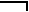 Зажурчали, вылезла, покрылись.Ручьи.В город, на дворе, на улицах, на них, на дачу, с собой.Маленькими.Листочками.Радостно – радости.Встреча, на дачу.Возьму.Вкусной.Словарные диктантыплаток, деревня, среда, компьютер, пенал, квартира, здание, космоскосмонавт, кинофильм, вчера, лопата, сегодня, спасибооблако, месяц, посуда, Россия, Родина, рисунок, февральязык, город, ветер, хорошо, работа, картина, народ, мечта, здание, РодинаКонтрольные работы к урокам блока «Как устроен наш язык»Итоговая контрольная работа за первое полугодие	1 вариант1.Выпиши однокоренные слова.рисунок, рисовать, Борис, рис, нарисованный2.Выпиши слова, которые подходят к схеме: 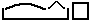 мамочка, дорога, морской, слониха, неправда, мышка3.Выбери в скобках и запиши слово, значение которого приведено.Предмет мебели со спинкой для сидения одного человека – это … (скамейка, стул, табуретка, диван).4.Выбери в скобках и запиши синонимы к выделенному слову.Маленькая машина (новая, небольшая, быстрая, красивая, крошечная) - … .5.Подбери антонимы к выделенным словам. Запиши пары слов.Сильный человек - … .Бодрый конь - … .Слова для справок: усталый, могучий, слабый, энергичный.6 (дополнительное) Запиши номера тех фразеологических оборотов, которые можно заменить словом бездельничать.Сидеть сложа рукиХодить на головеСчитать воронБить баклушиКонтрольные работы к урокам блока «Как устроен наш язык»Итоговая контрольная работа за первое полугодие	2 вариант1.Запиши слова с приставками. Обозначь приставки.поболтать, повеселиться, повидло, подвинуть, порог2.Выпиши только имена прилагательные, которые подходят к схеме: Лисёнок, лесной, снежный, больной, горожанин, предобрый3.Выбери в скобках и запиши слово, значение которого приведено.Белый порошок с острым вкусом. Который добавляют в пищу, – это … (сахар. Соль, мука, мел).4.Выбери в скобках и запиши синонимы к выделенному слову.Добрый  человек (храбрый, радостный, сердечный, правдивый, добродушный, грустный, отзывчивый) - … .5.Подбери антонимы к выделенным словам. Запиши пары слов.Глубокий  ручей - … .Холодный  душ - … .Слова для справок: подводный, мелкий, горячий, неприятный.6 (дополнительное) Запиши номера тех фразеологических оборотов, которые можно заменить словом бездельничать.Повесить нос - …. .Тютелька в тютельку - … .Замести следы - … .Под носом - … .Слова для справок: близко, скрыться, приуныть, точно.Ответы.Номер задания1 вариант 2 вариант11,2,41,4,522,4,52,3,534441,3,52,4,552,42,561,2,51,3,472,31,2,583,51,4924101,32,4123123413431445Номер задания1 вариант2 вариант12,3,51,3,422,3,42,3,533442,41,351,31,462,53,571,32,381,42,493,53,4102,31,31124123,41,3131,52,5142,42,3Номер задания1 вариант1234567891011121314Номер задания2 вариант12345678910111213141 вариант2 вариант1.рисунок, рисовать, нарисованный2.мамочка, морской, слониха, мышка3.стул.4.маленькая (машина) – небольшая, крошечная.5.сильный (человек) – слабый. Бодрый (конь) – усталый.6. 1,3,4.1.поболтать, повеселиться, подвинуть2.лесной, снежный, больной3.соль4.добрый человек – сердечный, отзывчивый.5.глубокий ручей – мелкий. Холодный душ – горячий.6.повесить нос – приуныть. Тютелька в тютельку – точно. Замести следы – скрыться. Под носом – близко.